Brief Biography Dr. Arun Solanki is currently working as an Assistant Professor in the Department of Computer Science and Engineering, Gautam Buddha University, Greater Noida, India. He is also Co-Convener of the Center of Excellence in Artificial Intelligence. Dr. Solanki has worked as Time Table Coordinator, member examination, admission, sports council, digital information cell, and other university teams from time to time. He has received M.Tech. Degree in Computer Engineering from YMCA University, Faridabad, Haryana, India. He has received his Ph.D. in Computer Science and Engineering from Gautam Buddha University in 2014. He has supervised more than 80 M.Tech. Dissertations. Currently, he is guiding 5 Ph.D. students in the area of Artificial Intelligence. His research interests span Expert systems, Machine Learning, and Search Engines. He has published more than 70 research articles in SCI/ Scopus indexed International journals/conferences like IEEE, Elsevier, Springer, etc. He has physically participated in many national and international conferences. He has been a technical and advisory committee member of many international conferences. He has organized several FDP, Conferences, Workshops, and Seminars. He has chaired many sessions at International Conferences. Arun Solanki was working as Associate Editor in International Journal of Web-Based Learning and Teaching Technologies (IJWLTT)” IGI publisher (Scopus indexed). He worked as Guest Editor for special issues in Recent Patents on Computer Science, Bentham Science Publishers. Arun Solanki has published more than 10 Books with a reputed publisher like IGI Global, CRC, Elsevier and AAP. He works as a reviewer in Springer, Wiley, MDPI, IGI Global, Elsevier, and other reputed publishers SCI/Scopus journals.Dr. Arun Solanki	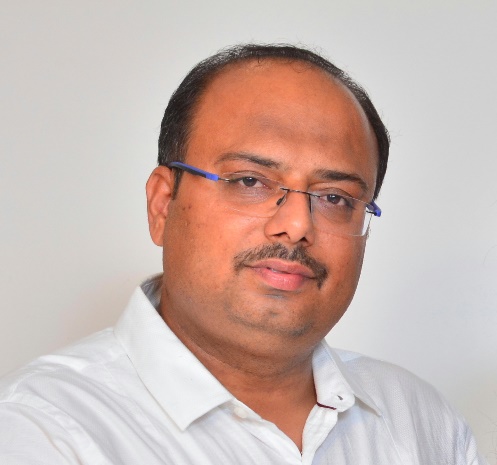 Department of Computer Science and Engineering,University School of Information and Communication Technology,, Greater Noida, 201 312, Distt. Gautam Budh Nagar, Uttar Pradesh, INDIADesignation: Assistant Professor Website: asolanki.co.inOfficial Email id: asolanki@gbu.ac.inOfficial Contact Number: 0120-2346083Specialization: Artificial IntelligenceORCID: https://orcid.org/0000-0002-4359-406XLinkedIn Profile: https://www.linkedin.com/in/dr-arun-solanki-6a27a79/JOURNAL PUBLICATIONS(2022-23)T Singh, A Solanki, SK Sharma, NZ Jhanjhi, RM Ghoniem ” Grey Wolf Optimization Based CNN-LSTM Network for the Prediction of Energy Consumption in Smart Home Environment, IEEE Access, 2023.S Kumar, A Solanki ” An abstractive text summarization technique using transformer model with self-attention mechanism“, Neural Computing and Applications, 1-20.T Singh, A Solanki, S K Sharma, Anand Nayyar, Anand Paul, ” A Decade Review on Smart Cities: Paradigms, Challenges and Opportunities “, Page(s):68319 – 68364, IEEE Access, 2022(2021-22)Patil, M. M.; Rekha, P. M.; Solanki, A.; Nayyar, A.; Qureshi, B. “Big Data Analytics Using Swarm-Based Long Short-Term Memory for Temperature Forecasting” CMC-Computers, Materials & Continua, 71(2), 2347–2361, 2022. SCI Impact factor= 4.89Zhou, S.; Qiu, j.; Solanki, A.; “Improved SSD using deep multi-scale attention spatial–temporal features for action recognition” Page number 1-9, Multimedia Systems, 2021, SCI Impact factor=1.935Tayal, A.;   Gupta, j.; Solanki, A.; Bisht, K.; Nayyar, A.; Masud, M. “ DL-CNN-based approach with image processing techniques for diagnosis of retinal diseases” Multimedia Systems, 1-22, Springer Berlin Heidelberg 2021:  https://doi.org/10.1007/s00530-021-00769-7, SCI Impact factor=1.935Srivastava, A.;  Pillai, A.; Punj, D.; Solanki, A. and Nayyar, A. “TINB: A Topical Interaction Network Builder from WWW” Wireless Networks, (2021), Springer, pp. 1-20 SCI impact Factor= 2.659. Singh, T.; Solanki, A.; Sharma, S. K.;  Nayyar, A.;  and Paul, A.  "A Decade Review on Smart Cities: Paradigms, Challenges and Opportunities," in IEEE Access, vol. 10, pp. 68319-68364, 2022, doi: 10.1109/ACCESS.2022.3184710.(2020-21)Pramanik, P.K.;  Solanki,  A.; Debnath, A.;Nayyar, A.; El-Sappagh, S. and Kyung-Sup Kwak (2020). “Advancing Modern Healthcare With Nanotechnology, Nanobiosensors, and Internet of Nano Things: Taxonomies, Applications, Architecture, and Challenges”, IEEE Access 8, 65230-65266, SCI Impact Factor=4.09. Tayal, A.; Solanki, A. and Singh S. “Integrated Framework for Identifying Sustainable Manufacturing Layouts Based on Big Data, Machine Learning, Meta-Heuristic and Data Envelopment Analysis”, Sustainable Cities and Society 62, 102383, (2020) Elsevier,  SCI Impact Factor=5.268. Tayal, A.; Kose, U.; Solanki, A.; Nayyar, A. and  Saucedo, J A M (2020). “Efficiency Analysis For Stochastic Dynamic Facility Layout Problem Using Meta‐Heuristic, Data Envelopment Analysis and Machine Learning” Computational Intelligence (2020), 36 (1), 172-202, Wiley SCI Impact Factor= 1.196.Singh, AK; Solanki, A.; Nayyar, A.; and  Qureshi, B. (2020). “Elliptic Curve Signcryption-Based Mutual Authentication Protocol for Smart Cards” Applied Sciences, MDPI Vol. 10, Issue 22, 8291 MDPI SCI Impact Factor=2.47.Tayal, A.; Solanki, A.; Kondal, R.; Nayyar, A.; Tanwar, S. and Kumar N. (2020). “Blockchain‐Based Efficient Communication for Food Supply Chain Industry: Transparency and Traceability Analysis for Sustainable Business” International Journal of Communication Systems, Vol. 34, Issue 4, Wiley Publisher, SCI, Impact Factor = 1.319.Arora, H. and Solanki, A.  (2020). “Prediction of Air Quality Index in Metro Cities using Time Series Forecasting Models” Journal of Xi'an University of Architecture & Technology,  Vol. 12, issue 5, pp. 3052-3067. Anshu, K.;  Gaur, L.; and  Solanki, A. (2020). “Impact of Chatbot in Transforming the Face of Retailing- An Empirical Model of Antecedents and Outcomes”, Recent Advances in Computer Science and Communications (Formerly: Recent Patents on Computer Science), Volume 14 , Issue 3, Bentham Science Publishers, Scopus Indexed. Gaur, L.; Singh,G.; Solanki, A.; Jhanjhi , NZ;  Bhatia, U; Shavneet, Verma,S.; Kavita, Saber, T. and Petrović, N. (2020). “Disposition of youth in predicting Sustainable Development Goals using Neuro-Fuzzy and Random Forest Algorithm”, Human-centric Computing and Information Sciences, Springer, SCI Impact Factor =3.7 .Gaur, L.;  Afaq, A.; Solanki, A.; Singh, G., Sharma,S. and Jhanjhi, NZ (2020).  “Capitalizing on Big Data and Revolutionary 5G Technology: Extracting and Visualizing Ratings and Reviews of Global Chain Hotels”, Computers and Electrical Engineering, Elsevier SCI  Impact Factor = 2.663 (Accepted).Singh, R B.; Baghel, A S; Solanki, A(2020) “A Binary Particle Swarm Optimization for IC Floorplanning”  Recent Advances in Computer Science and Communications (Formerly: Recent Patents on Computer Science), Volume 13, Number 1, 2020, pp. 13-21(9) Scopus Indexed(2019-20)Diwaker C ; Tomar P; Solanki A; Nayyar A;  Jhanjhi NZ;  Abdullah A and Supramaniam M (2019) “A New Model for Predicting Component-Based Software Reliability Using Soft Computing”  IEEE Access, Vol 7, 147191- 147203 SCI Impact Factor = 4.09 Gheisari, D Panwar, P Tomar, H Harsh, X Zhang, A Solanki, A Nayyar “An Optimization Model for Software Quality Prediction with-Case Study Analysis Using MATLAB” Vol 7, 85123-85138,IEEE Access, 2019 IF=4.09G. Palai, Anand Nayyar, Arun Solanki, Susanta Kumar Tripathy, “Generation of ultra violet signal from visible light using photonic crystal fiber: A realization of PCF based UV torch,”Optik, Volume 180, 2019,Pages 913-916, ISSN 0030-4026, https://doi.org/10.1016/j.ijleo.2018.11.150.Sachin Pandey, Arun Solanki “Music Instrument Recognition using Deep Convolutional Neural Networks”, International journal of information technology (2019). https://doi.org/10.1007/s41870-019-00285-y (Springer Publication)(2018-19)A. Solanki and A. kumar , “A system to transform natural language queries into SQL queries”, International Journal of Information Technology (Springer Publication), pp. 1-10, 2018, DOI:https://doi.org/10.1007/s41870-018-0095-2, Print ISSN: 2511-2104, Online ISSN2511-2112.CONFERENCE PUBLICATION(2022-23)T Singh, A Solanki, SK Sharma, “Predictive Analysis of Energy Consumption for Energy Management in Smart Homes“, Information and Communication Technology for Competitive Strategies (ICTCS 2022) Intelligent Strategies for ICT, Springer Nature Singapore, 2023.Sandeep Kumar, Arun Solanki, “Named entity recognition for natural language understanding using BERT model” AIP Conference Proceedings, 2023.A Solanki, P Tomar, A Nayyar, “Preface: 2nd International Conference on Artificial Intelligence and Sustainable Computing for Smart Cities” AIP Conference Proceedings 2938 (1), 010001, 2023.T Singh, A Solanki, SK Sharma, “Analytical study of machine learning techniques on the smart home energy consumption” AIP Conference Proceedings 2938 (1), 2023.PK Ashok, A Solanki, “Applying privacy & proof of ownership on software licenses & patents using non-fungible tokens on public blockchains & securing them using hashing algorithms” AIP Conference Proceedings 2782 (1), 2023.Sandeep Kumar, A Solanki (2023) “A Natural Language Processing System using CWS Pipeline for Extraction of Linguistic Features” Procedia Computer Science, Volume 218, PP. 1768-1777, Elsevier, 2023.(2021-22)Solanki, A., Singh, T. (2022). Flower Species Detection System Using Deep Convolutional Neural Networks. In: Singh, P.K., Kolekar, M.H., Tanwar, S., Wierzchoń, S.T., Bhatnagar, R.K. (eds) Emerging Technologies for Computing, Communication and Smart Cities. Lecture Notes in Electrical Engineering, vol 875. Springer, Singapore.Bisht, P., Solanki, A. (2022). Exploring Practical Deep Learning Approaches for English-to-Hindi Image Caption Translation Using Transformers and Object Detectors. In: Unhelker, B., Pandey, H.M., Raj, G. (eds) Applications of Artificial Intelligence and Machine Learning. Lecture Notes in Electrical Engineering, vol 925. Springer, Singapore. https://doi.org/10.1007/978-981-19-4831-2_5Ashok, P. and Solanki, A. (2022) “Applying Privacy & Proof of Ownership on Software Licenses & Patents using Non-Fungible Tokens on Public Blockchains & Securing them using Hashing Algorithms” accepted for publication in International Conference on Intelligent Systems and Computing, organised by Department of Computer Engineering, Poornima Institute of Engineering & Technology, Jaipur.Singh, T., Solanki, A. and Sharma, S. (2022) “Evolution of Smart Home Energy Management System Using Internet of Things and Machine Learning Algorithms” Accepted for Publication in International Health Informatics Conference (IHIC 2022), Organised by Sri Sri University, Springer LNEE May 17-19 2022 Cuttack, Odisha.Jaiswal, V., Solanki, A. (2022). A New Model for COVID-19 Detection Using Chest X-ray Images with Transfer Learning. In: Verma, P., Charan, C., Fernando, X., Ganesan, S. (eds) Advances in Data Computing, Communication and Security. Lecture Notes on Data Engineering and Communications Technologies, vol 106. Springer, Singapore. https://doi.org/10.1007/978-981-16-8403-6_4Choudhary, R., Solanki, A. (2022). Violence Detection in Videos Using Transfer Learning and LSTM. In: Verma, P., Charan, C., Fernando, X., Ganesan, S. (eds) Advances in Data Computing, Communication and Security. Lecture Notes on Data Engineering and Communications Technologies, vol 106. Springer, Singapore. https://doi.org/10.1007/978-981-16-8403-6_5(2020-21)Anand, Solanki, A. and Nayyar, A. (2021), “Transfer Learning To Improve Breast Cancer Detection On Unannotated Screening Mammography” 4th International
Conference on Advanced Informatics for Computing Research, 26-27 Dec 2020 at Gurugram, pp. 563–576, 2021, AICR, Scopus Indexed.Narang, V. and Solanki, A. (2021), “An Efficient Algorithm for Human Abnormal Behaviour Detection Using Object Detection and Pose Estimation” Accepted in the publication in 5th EAI International Conference on Safety and Security in the Internet of Things, Da Nang, Vietnam (In Press).Choudhary, R. and Solanki, A. (2021) “Violence detection in videos using Transfer Learning and LSTM” Accepted for Oral presentation and publication in International Conference on Advances in Data Computing, Communication and Security, 2021 (I3CS2021) scheduled to be held on Sep 08-10, 2021 at NIT, KURUKSHETRA.Kumar P and Solanki, A. (2021) “ Breast Cancer Prediction Using Transfer Learning on Unannotated Dataset” Accepted for Oral presentation and publication in International Conference on Advances in Data Computing, Communication and Security, 2021 (I3CS2021) scheduled to be held on Sep 08-10, 2021 at NIT, KURUKSHETRA. (2019-20)Singh, T.; Nayyar, A. and Solanki A. (2020), “Multilingual opinion mining movie recommendation system using RNN” Proceedings of First International Conference on Computing, Communications, and Cyber-Security (IC4S 2019), 589-605 Springer.Rawat, A. and Solanki, A.  (2020), “Sequence Imputation using Machine Learning with Early Stopping Mechanism”, 2020 International Conference on Computational Performance Evaluation (ComPE), pp. 859-863, IEEE.Rani, S. and Solanki, A.  (2020). “Data Imputation in Wireless Sensor Network Using Deep Learning Techniques”, International Conference on Data Analytics and Management, pp. 579-594, Springer.(2018-2019)R. Ahuja, A.Solanki, “Movie Recommender System Using K-Means Clustering AND K-Nearest Neighbor” confluence-2019:9th International Conference on Cloud Computing, Data Science & Engineering, Amity Universty, Noida. DOI: 10.1109/CONFLUENCE.2019.8776969 (IEEE Explore)Tarana Singh, Arun Solanki, Anand Nayyar, “Multilingual Opinion Mining Recommendation System Using RNN for Movie Domain” Accepted for publication in International conference in Computing, Communication and Cyber-security (IC4S) 12-13 October, 2019, Chandigarh.R. Kumar, A. Solanki, “A Path Routing Alorithm for Moving Physical Bodies Using Genetic Algorithm and Physics Engine”, Journal of Asian Urban Enviornment, Annual 2018N. Kaur and A. Solanki, “Sentiment Knowledge Discovery in Twitter Using CoreNLP Library”, 2018 8th International Conference on Cloud Computing, Data Science & Engineering (Confluence), DOI: 10.1109/CONFLUENCE.2018.8442439(IEEE Xplore) BOOK CHAPTER PUBLICATIONS (2021-22)Kumar, S., Solanki, A. (2021), “Prediction of Breast and lung Cancer, Comparative Review and Analysis Using Machine Learning Techniques” published in Smart Computing and Self-Adaptive Systems by CRC Press.Singh, T., Solanki, A., Sharma, S.K. (2022). Role of Machine Learning and Deep Learning in Internet of Things enabled Smart Cities. In: Rodrigues, J.J.P.C., Agarwal, P., Khanna, K. (eds) IoT for Sustainable Smart Cities and Society. Internet of Things. Springer, Cham. https://doi.org/10.1007/978-3-030-89554-9_1(2020-21)Nayyar, A., Rameshwar, R. and Solanki, A. (2020). “Internet of Things (IoT) and the Digital Business Environment: A Standpoint Inclusive Cyber Space, Cyber Crimes, and Cybersecurity” 111-151, Apple Academic Press Inc. (Published) Saxena, R. and Solanki, A. (2020). “Text Classification Using Self-Structure Extended Multinomial Naive Bayes” Handbook of Research on Emerging Trends and Applications of Machine Learning, 107-129, IGI Global. (Published)Krishnamurthi, R.; Nayyar, A. and Solanki, A. (2020). “Innovation Opportunities through Internet of Things (IoT) for Smart Cities” Green and Smart technologies for smart cities, 261-292, CRC Press. (Published)Malik, N. and Solanki, A.  (2020). “Simulation of Human Brain: Artificial Intelligence-Based Learning”, Impact of AI Technologies on Teaching, Learning, and Research in Higher Education, 150-160, IGI Global (Published)Solanki, A. and   Nayyar, A.  (2020)., “ Green internet of things (G-IoT): ICT technologies, principles, applications, projects, and challenges” Handbook of Research on Big Data and the IoT, 379-405, IGI Global. (Published)Singh, T.; Solanki, A. and Sharma, SK (2020)., “Role of Smart Buildings in Smart City - Components, Technology, Indicators, Challenges, Future Research Opportunities” Wiley Scopus (Published)Solanki, A. and Singh, T. (2021) “COVID-19 Epidemic Analysis and Prediction Using Machine Learning Algorithms“, Emerging Technologies for Battling Covid-19, Volume 324, Pages 57, Nature Publishing Group.Kaur H.; Singh, S.P.; Bhatnagar, S. and Solanki, A.  “Intelligent Smart Home Energy Efficiency Model Using Artificial Intelligence and Internet of Things” Artificial Intelligence to Solve Pervasive Internet of Things Issues, Pages 183-210, Academic Press, Elsevier, 2021Singh, S.P.; Solanki, A.;  Singh, T.; and Tayal, A.(2021) ” Internet of Intelligent Things: Injection of Intelligence into IoT Devices” Artificial Intelligence to Solve Pervasive Internet of Things Issues, 85-102, Academic Press, Elsevier.Solanki, A. and Singh, T. (2021), “Blockchain for Smart Cities: The Future of City Management” Applications of Blockchain and Big IoT Systems
Digital Solutions for Diverse Industries (In Press).Solanki, A.; Kumar, S.; Rohan; Singh, S. P., (2021) “Prediction of Breast and lung Cancer, Comparative Review and Analysis Using Machine Learning Techniques”, Smart Computing and Self-Adaptive Systems (In Press)Singh, T., Solanki, A., Sharma, S. K. (2021) “Role of Machine Learning and Deep Learning in Internet of Things Enabled Smart Cities” IOT for Sustainable Smart Cities and Society, Springer, Accepted for publication. (2019-20)Rudra Rameshwar, Arun Solanki, Anand Nayyar, Bandana Mahapatra, ” Green and Smart Buildings: A Key to Sustainable Global Solutions” Publication in the edited book” Green Building Management and Smart Automation” with IGI Global U.S.A., 2020, pp. 146-163,  DOI: 10.4018/978-1-5225-9754-4.ch007(2018-19)A. Solanki, A., & Kumar, E. (2018). Study and Analysis of Delay Factors of Delhi Metro Using Data Sciences and Social Media: Automatic Delay Prediction System for Delhi Metro. In S. Kohli, A. Kumar, J. Easton, & C. Roberts (Eds.), Innovative Applications of Big Data in the Railway Industry (pp. 209-223). Hershey, PA: IGI Global. doi:10.4018/978-1-5225-3176-0.ch00A. Solanki & A. Nayyar., “Green Internet of Things (G-IoT)- ICT Technologies, Principles, Applications, Projects, and Challenges: Green Internet of Things,” publication in Edited Book “Handbook of Research on Big Data and the IoT” with IGI Global U.S.A., 2018, PP. 379-409, doi:10.4018/978-1-5225-7432-3.ch02Raja Laxmi, A. Nayyar & A. Solanki, “Green Smart Buildings” accepted for Publication in the edited book “Innovation Opportunities through Internet of Things (IoT) for Smart Cities” CRC Press, Taylor & Francis Group, 2018.A Nayyar, R Rameshwar and A Solanki , “Internet Of Things (IoT) And Digital Business Environment – A Standpoint Inclusive Cyber Space, Cyber Crimes And Cyber Security” in Edited book “The Evolution of Business in the Cyber Age: Digital Transformation, Threats and Security” accepted for publication CRC Press, Taylor & Francis Group, 2018.BOOK PUBLICATION(2019-2020)Gaur, L.; Solanki, A. and Jain,V. (2020).  “Handbook of Research on Engineering Innovations and Technology   Management in Organizations,” IGI Global, ISBN-10: 1799827720, 488 Pages. (Published)Solanki, A.;  Poonia, S. and  Nayyar, A. (2020). “Handbook of Research on Emerging Trends and Applications of Machine learning” IGI Global, ISBN-10: 1522596437, 1000 Pages. (Published)Jain, V; Tayal, A.; Singh J. and Solanki, A. (2020). “Cognitive Computing Systems: Applications and Technological Advancements” CRC and Taylor and Francis, ISBN 9781771889315 Solanki, A.; Nayyar, A. and Naved, M. (2020).   “Generative Adversarial Networks for Image-to-Image Translation” Elsevier,  ISBN: 9780128236130(2020-21)Gupta M.; Jain, R.; Solanki, A. and Al-Turjman, F. (2021) “ Cancer Prediction for Industrial IoT 4.0 A Machine Learning Perspective” CRC Press,  ISBN 9781032028781Singh, S. P.; Solanki, A.; Sharma, A.; Polkowski, Z.; Kumar, R;(2021) “Smart Computing and Self-Adaptive Systems” CRC Press,  ISBN 9780367741105Gaur, L.; Solanki, A.; Wamba, S. F., Jhanjhi, N. Z.(2021) “Advanced AI Techniques and Applications in Bioinformatics” CRC Press, ISBN 9780367641696(2021-22)Solanki, A.; Kumar, A. and Nayyar, A (2021). “Digital Cities Roadmap: IoT-Based Architecture and Sustainable Buildings (Advances in Learning Analytics for Intelligent Cloud-IoT Systems)” Wiley, ISBN: 978-1-119-79205-5. Solanki, A.; Jain, V; and Gaur, L. (2021) “Applications of Blockchain and Big IoT Systems Digital Solutions for Diverse Industries” CRC Press, ISBN 9781774637456 Solanki, A.; Tarar, S.; Singh, S. and Tayal, A.  (2021).   “The Internet of Drones AI Applications for Smart Solutions” CRC Press,  ISBN: 9781774639856 Editorial (2019-20)Solanki, A. and Jain D. K.  (2020) “Emerging Trends and Applications in Cognitive Computing” Recent Advances in Computer Science and Communications (Formerly: Recent Patents on Computer Science), Bentham Science, vol 13, issue 5, pages 812-817 .(2020-21)Solanki, A. (2021)  “Role of Cloud Computing, Big Data and Machine Learning in IoT Revolution” Recent Advances in Computer Science and Communications (Formerly: Recent Patents on Computer Science), Bentham Science,, 14(3): 666 – 668  .Solanki, A. (2021) “Metaheuristics for Engineering Optimization” Recent Advances in Computer Science and Communications (Formerly: Recent Patents on Computer Science), Bentham Science, Volume 14, Issue 2.CHAIR SESSION IN CONFERENCESInternational (2020-21)Solanki, A. (2020) Chaired Technical Session -1 Day 1 in the Fourth International Conference on advance informatics for computing research (ICAICR-2020), Naimbia University of Science and Technology, Naimbia, held at Gurugram 26-27 December 2020, India.Solanki, A. (2020) Chaired Technical Session -23 Day 3 in Online International Conference on Advancements in Interdisciplinary Research (ICAIR 2020), Amity University, Noida, held at July 24 – 26, 2020, India National Solanki, A. (2020) Chaired a Technical Session -1 Day 1 in National Seminar in ICT in Education Sector: Implication and Challenges on 18 Feb 2020 at Govt. College Narnaul, Haryana India.Expert Lectures (2020-21)	 Solanki, A. (2020) Delivered an Online Invited Talk in FDP organised by AKG College of Engineering “ Research Problems and Available Online Solution ” on 08th June 2022. Solanki, A. (2020) Delivered an Invited Talk “Teaching in Digital Age” Webinar on Online Teaching, Learning and Evaluation During COVID-19 held on 19/06/2020, organized by Department of Computer Science, Government College, Narnaul, Haryana, INDIA.Solanki, A. (2020) Delivered an Invited Talk “Teaching Learning Collaboration through Online Tools” in the Webinar on Online Teaching, Evaluation and Admin Options under Lockdown and Their Efficacy held on 14/04/2020, organized by Department of Computer Science and Engineering, University School of Information and Communication Technology, Gautam Buddha University, Greater Noida, 201312, Uttar Pradesh, INDIA.Solanki, A. (2020) Delivered an Invited Talk “ Artificial Intelligence and its Application in Education” on October 16, 2020 to B.Ed. and M.Ed. students of School of Education, Galgotias University.Solanki, A. (2020) Delivered an Invited Talk in FDP sponsored by AICTE “ Recommendation Systems: Present, Past And Future ” on 17th Dec 2020 at Dr. D.Y. Patil Institute of Engineering , pune India. 	PATENTS Granted(Australian Patent)(2020-21)“Edge Preserving Image Smoothing Benchmark System with Deep Convolutional Neural Network” in “Australian Patent”, Patent number: 2020102385, Year: 2020 “Solar Assisted System and Method for Water De-Fluoridation” in “Australian Patent”, Patent number: 2021103219, Year:   2021	Published (Indian patent)             (2021-22)IoT Based Real time Automated Air Purifier. Application Number: 202121027845A Novel Solar Assisted Defluouridation Device Using Langmuir Isothermal Model for Fluoride Free Drinking water.  Application Number: 202131026317Copyrights (Indian)IoT Based Neonatal Caddy, Copyright granted on 10.12.2021 by deputy registrar of Copyright with registration Number:  L-112894/2022 IoT Based Real-Time Automated Air Purifier, Copyright published on 22.6.2021 with registration number: 367430-001	WORKSHOP/SEMINAR/WEBINAR ORGANISED            (2020-21)Solanki, A. (2020) Webinar on Data Science and Machine Learning using Python organized by the Department of Computer Science and Engineering, School of      Information and Communication Technology, Gautam Buddha University, Greater Noida, UP, INDIA in collaboration with Mapping Skill, Greater Noida, UP, INDIA.Solanki, A. (2020) Webinar on Data Science and Machine Learning organized by the Department of Computer Science and Engineering, School of Information and Communication Technology, Gautam Buddha University, Greater Noida, UP, INDIA in collaboration with Mapping Skill, Greater Noida, U.P., INDIA.Solanki, A. (2020) Webinar on Blockchain Technology for New Era of Higher Education organized by the Department of Computer Science and Engineering, School of Information and Communication Technology, Gautam Buddha University, Greater Noida, UP, INDIA.Solanki, A. (2020) Webinar on Machine Learning Using Python organized by the Department of Computer Science and Engineering, School of Information and Communication Technology, Gautam Buddha University, Greater Noida, UP, INDIA in Collaboration with DUCAT.Solanki, A. (2020) Startup Ideas for Software and AI Products organized by the Department of Computer Science and Engineering, School of Information and Communication Technology, Gautam Buddha University, Greater Noida, UP, INDIA. Solanki, A. (2020) One week Online Expert Series organized Gautam Buddha University in collaboration with Department of Computer Science and Engineering, School of Information and Communication Technology, Gautam Buddha University, Greater Noida, UP, INDIA.Solanki, A. (2020)  One Week 4th One Week Programming Competition and Challenge War (Techovation 2020), organized by the School of Information and Communication Technology, Gautam Buddha University, Greater Noida, UP, INDIA.Solanki, A. (2020) One Day Workshop on Python, organized by the University School of Information and Communication Technology, Gautam Buddha University, Greater Noida, UP, INDIA.Solanki, A. (2020) One Day Webinar on Art of Writing Research Paper, organized by the University School of Information and Communication Technology, Gautam Buddha University, Greater Noida, UP, India.Solanki, A. (2020)  Online Expert Lecture Series  organized by the University School of Information and Communication Technology, Gautam Buddha University, Greater Noida, UP, India. 	CONFERENCES ORGANISED             (2020-21)Solanki, A. (2020) Two Days 1st Online International Conference on Rebuilding Bharat with Artificial Intelligence (AI) Interventions after COVID-19 Pandemic: Opportunity and Challenges School of Information and Communication Technology, Gautam Buddha University, Greater Noida, UP, INDIA.Act as a convener for 1st International Conference on “Artificial Intelligence and Sustainable Computing for Smart Cities”. The conference proceeding is published in CCIS Series of Springer Publication which is Scopus indexed. 	FDP/STTP ORGANISED             (2020-21)Solanki, A. (2020) One Week AICTE sponsored ATAL FDP on Cyber Security and Forensics” organized by the Department of Computer Science and Engineering & Department of Electronics and Communication Engineering, University School of Information and Communication Technology, Gautam Buddha University, Greater Noida, U.P., INDIA.Solanki, A. (2020) Two Week Online Short Term Training Programme in Research Methodology organized by the Department of Computer Science and Engineering & Department of Electronics and Communication Engineering, University School of Information and Communication Technology, Gautam Buddha University, Greater Noida, U.P., INDIA.	WORKSHOP/SEMINAR/WEBINAR ATTENDEND              (2020-21)Solanki, A. (2020) participated in the Webinar on COVID-19 Disruption to Infiltrate Organisations Networks - No Mercy From Cyber Hackers held on 12/05/2020, organized by Department of Computer Science and Engineering, University School of Information and Communication Technology, Gautam Buddha University, Greater Noida, 201312, Uttar Pradesh, INDIA.Solanki, A. (2020) participated in the Webinar on Artificial Intelligence using PYTHON held on 09/06/2020, organized by, Artificial Intelligence Study Circle, Department of Computer Science and Engineering, University School of Information and Communication Technology, Gautam Buddha University, Greater Noida, 201312, Uttar Pradesh, INDIA in collaboration with Mapping Skill, Greater Noida, U.P., INDIA.Solanki, A. (2020) participated in the Webinar on Environmental Impact of Covid-19 Lockdown and Strategies to Sustain in Future held on 08/06/2020, organized by Department of Environmental Science, University School of Vocational Studies and Applied Sciences, in collaboration with Department of Computer Science and Engineering, University School of Information and Communication Technology, Gautam Buddha University, Greater Noida, 201312, Uttar Pradesh, INDIA.Solanki, A. (2020) participated in the Webinar on Data Science and Machine learning using PYTHON held on 10/06/2020, organized by, Cognitive Computing Study Circle, Department of Computer Science and Engineering, University School of Information and Communication Technology, Gautam Buddha University, Greater Noida, 201312, Uttar Pradesh, INDIA in collaboration with Mapping Skill, Greater Noida, U.P., INDIASolanki, A. (2020) participated in the “Water Sampling Using Unmanned Autonomous Guided” on May 31, 2020 organized by Department of Electronics and Communication Engineering, University School of Information and Communication Technology, Gautam Buddha University, Greater Noida 201312, Uttar Pradesh, INDIA.Solanki, A. (2020) participated in the two days FDP Program on “Emerging Threats in Network Security (ETNS-2021) 12-13 June 2021” organized by Faculty of Engineering, Design and Automation, GNA University, Phagwara, Punjab, India.	FDP/STTP ATTENDEND             (2020-21) Solanki, A. (2020) participated in the Two Week Online Short Term Training Programme on Research Methodology, held during July 06-18, 2020, organized by, Department of Computer Science & Engineering and Department of Electronics & Communication Engineering, University School of Information and Communication Technology, Gautam Buddha University, Greater Noida, Uttar Pradesh, INDIA.Solanki, A. (2020) participated in the five-day online Faculty Development Programme on “Advances In Computational Intelligence & Machine Learning Applications” held from 4th - 8th May 2020 at AMITY UNIVERSITY UTTAR PRADESH, NOIDA.Solanki, A. (2020) participated in Training Programme for Engineers on Intellectual Property Rights Organised by IP Assisto on 23rd May 2020. Solanki, A. (2020) One Week Online Lecture Series organized by the Cognitive Computing Study Circle, Department of Computer Science and Engineering, School of Information and Communication Technology, Gautam Buddha University, Greater Noida, UP, INDIA.Solanki, A. (2020) One week online short-term course on Emerging trends in Power and Energy systems, 24-28 August 2020, organized by department of electrical engineering, Gautam Buddha University, Greater Noida. Solanki, A. (2020) attended the one-week international short term training program on   “Blockchain Technology, Research Avenues, and its Applications” organized by the Department of Computer Science and Engineering, Institute of Technology, Nirma University, Ahmedabad, India during 12 th-17 th July 2021.Awards(2021-22)Dr. Arun Solanki was conferred with the Best Academician of the Year award by SEMS Welfare Foundation on 9th  April, 2022Participation as member or as an advisor in Conferences (2020-21)Served as TPC member at COMNETSAT 2020 (Batam, 17-18 December 2020).Served as Organizing Committee of EAI SaSeIoT 2021, as All Tracks - Program Committee Member.Served as Member of Advisory Board/ Technical Program Committee (TPC) for 2nd International Conference on Communication and Intelligent Systems.Served as member of Advisory Board/ Technical Program Committee (TPC) for ICCCT 2021.Served as member of Advisory Committee for Congress on Intelligent Systems (CIS) Organized by Soft Computing Research Society.Served as member of the National Advisory Committee for 3rd International Conference on Sustainable Computing (SUSCOM 2021).Served as member of our advisory committee in 4th International Conference on Emerging Trends in Science, Technology and Mathematics -ICETSTM'21.Served as a member of Advisory committee for ICICIT-2021.             Expert for Dissertation/Viva-Voce/ Academic Council (Online)              (2020-21)             Worked as an external examiner for M. Tech. (CSE) Dissertation (online) at CDAC  Noida.	Member of Academic Council, IILM University, Gurugram.  PH.D. Supervisor Tarana SIngh, (2020) Thesis Title:  A Novel Smart Energy Management System Using Internet Of Things And Machine Learning For Smart City Power Management(RDC Completed)Rajesh (2020-21)Thesis Title: Studies in De novo domestication of wild tomato for increased fruit size using genome editingSandeep Kumar (2020-21)Vineet Kumar (2020-21)	School and Admin Level ResponsibilitiesWorking as Time Table coordinator in 2018-till date.Worked as a member in the selection panel of guest faculty in CSE department.Worked as a Special invitee in BoS held in 2020.Worked as a member in Ph.D. selection panel (interview) held in 2020.Faculty Coordinator, Online feedback form.Committee Member, Registration process of School of ICT students.Member of Major Project Panel.Member of Summer Training Panel.Member of Minor Project Panel.Member of Dissertation Panel.Professor in-charge (ICT) for Expert System Lab.Working as Co-Convener in Centre of excellence for Artificial Intelligence in 2020.Working as  a Member in  “Equipment Evaluation and Facilitation” team.Member of “Technology Exploration, Identification and Adoption Committee” as per office order: gbu-010/acad./021/2020-38Member of University placement committee.Working as Member Admission Committee in 2016-till date.Working as member of Digital Information Cell in 2016- till date.Worked as a member (Vice-chancellor Nominee) in the selection panel of SOVSAS in 2020.